Коллектив МБДОУ «Детский сад №14 «Родничок» собрался в музыкальном зале, чтобы поздравить женщин с Международным женским днем.Прозвучали поздравительные слова и песни в адрес заведующего, воспитателей, младших воспитателей, поваров и работников кухни, машинистов по стирке белья.Заведующий Ирина Семенова вручила почетные грамоты младшему воспитателю Наталье Родионовой и повару Полине Урядновой.Председатель профсоюза Светлана Сиротина вручила небольшие подарки членам профсоюза.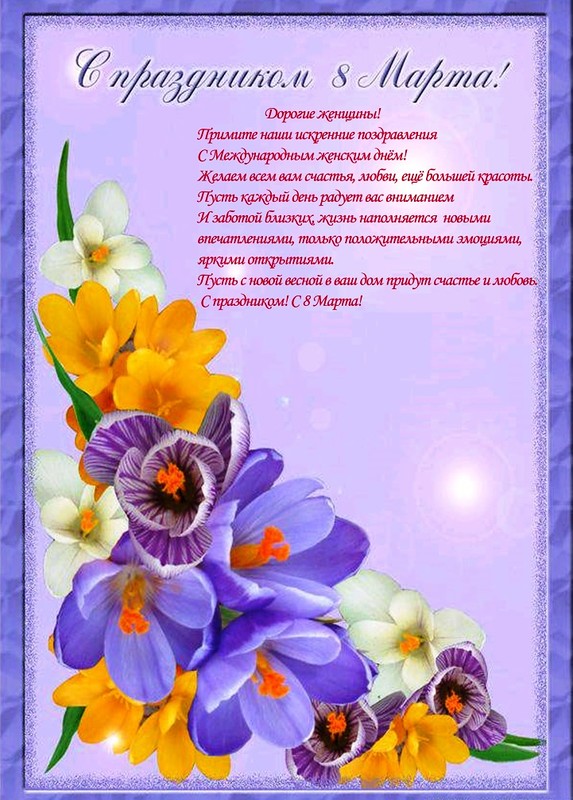 